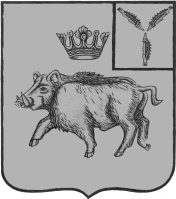 СОВЕТБОЛЬШЕОЗЁРСКОГО МУНИЦИПАЛЬНОГО ОБРАЗОВАНИЯБАЛТАЙСКОГО МУНИЦИПАЛЬНОГО РАЙОНАСАРАТОВСКОЙ ОБЛАСТИ одиннадцатое заседание Советачетвертого созываРЕШЕНИЕот  31.05.2019   №69   с.Б-ОзёркиО внесении изменений в решение Совета Большеозёрского муниципальногообразования от 05.12.2018 №34«О местном бюджете Большеозёрского муниципального образования на 2019 год»В соответствии с Бюджетным кодексом Российской Федерации, Федеральным законом от 06.10.2003г №131-ФЗ «Об общих принципах организации местного самоуправления в Российской Федерации», закон Саратовской области №23-ЗСО от 29.03.2019г, руководствуясь статьей 21 Устава Большеозёрского муниципального образования Балтайского муниципального района Саратовской области, Совет Большеозёрского муниципального образования Балтайского муниципального района Саратовской области РЕШИЛ:        1.Внести в решение Совета Большеозёрского муниципального образования от 05.12.2018 №34 «О местном бюджете Большеозёрского муниципального образования на 2019 год» (с изменениями от 16.01.2019 №44, от 27.02.2019 №48, от 13.03.2019 №50, от 12.04.2019 №51, от 26.04.2019 №59, от 21.05.2019 №60) следующие изменения:1.1. Пункт 1 изложить в следующей редакции:«Утвердить основные характеристики бюджета Большеозёрского муниципального образования Балтайского муниципального района на 2019 год: - общий объем доходов в сумме 7 128 803,75 рублей; - общий объем расходов в сумме 7 197 238,32 рублей; - дефицит бюджета в сумме 68 434,57 рублей».Верхний предел муниципального внутреннего долга Большеозёрского муниципального образования Балтайского муниципального района Саратовской области по состоянию на 31 мая 2019 года в размере 1 533 041,60 рублей, в том числе верхний предел долга по муниципальным гарантиям в размере 0,00 рублей».Установить предельный объем муниципального внутреннего долга на 2019 год в размере 1 533 041,60 рублей.     1.3. Приложения №1-4 изложить в новой редакции согласно приложениям № 1-4.2. Настоящее решение вступает в силу со дня его обнародования.3. Контроль за исполнением настоящего решения возложить на постоянную комиссию Совета по бюджетной политике и налогам.Глава Большеозёрскогомуниципального образования                                                       С.А. Сибирев                                      Приложение № 1                                                                  к решению Совета Большеозёрского                                                            муниципального образования                                           от 31.05.2019   № 69ПОСТУПЛЕНИЕ ДОХОДОВ В МЕСТНЫЙ БЮДЖЕТБОЛЬШЕОЗЁРСКОГО МУНИЦИПАЛЬНОГООБРАЗОВАНИЯ БАЛТАЙСКОГО МУНИЦИПАЛЬНОГО РАЙОНА САРАТОВСКОЙ ОБЛАСТИ НА 2019 ГОД.руб.                                                              Приложение № 2                                                                                                                                                                 к решению Совета Большеозёрского                                                              муниципального образования                                                              от 31.05.2019     №69 Перечень главных администраторов доходов местного бюджетаБольшеозёрского муниципального образования Балтайского муниципального района Саратовской области на 2019 год                                                                       Приложение №3                                                                                                                                                          к решению Совета Большеозёрского                                                         муниципального образования                                         от 31.05.2019   №69Ведомственная структура расходов местного бюджета Большеозёрского муниципального образования Балтайского муниципального районаСаратовской области на 2019 год                                                                       Приложение №4                                                   к решению Совета Большеозёрского                                                            муниципального образования                                           от 31.05.2019   №69Распределение бюджетных ассигнований по разделам, подразделам, целевым статьям (муниципальным программам поселения и непрограммным направлениям деятельности), группам и подгруппам видов расходов классификации расходов бюджета Большеозёрского муниципального образования Балтайского муниципального района Саратовской области на 2019 годКод бюджетной классификации РФНаименование доходовСуммаНАЛОГОВЫЕ ДОХОДЫ3 215 504,001 01 02000 01 0000 110Налог на доходы физических лиц272 000,001 05 03000 01 0000 110Единый сельскохозяйственный налог612 104,00Налоги на имущество2 324 900,001 06 01000 00 0000 110Налог на имущество физических лиц323 000,001 06 06000 00 0000 110Земельный налог2 001 900,001 08 04020 01 1000 110Государственная пошлина6 500,00НЕНАЛОГОВЫЕ ДОХОДЫ41 000,001 11 00000 00 0000 000Доходы от использования имущества, находящегося в государственной и муниципальной собственности41 000,001 11 05035 10 0000 120Доходы от сдачи в аренду имущества, находящегося в оперативном управлении органов управления поселений и созданных ими учреждений (за исключением имущества муниципальных бюджетных и автономных учреждений)41 000,00СОБСТВЕННЫЕ ДОХОДЫ3 256 504,00БЕЗВОЗМЕЗДНЫЕ ПОСТУПЛЕНИЯ3 872 299,752 02 15001 10 0003 150Дотация бюджетам сельских поселений на выравнивание бюджетной обеспеченности за счет субвенции из областного бюджета95 900,002 02 15001 10 0004 150Дотация бюджетам сельских поселений на выравнивание бюджетной обеспеченности из местного бюджета муниципального района1 500,002 02 29999 10 0073 150Субсидия бюджетам сельских поселений области на реализацию проектов развития муниципальных образований области, основанных на местных инициативах	862 642,272 02 29999 10 0079 150Субсидии бюджетам сельских поселений области на развитие материально-технической базы для организации осуществления полномочий органами местного самоуправления500 000,002 02 35118 10 0000 150Субвенции бюджетам сельских поселений на осуществление    первичного воинского учета на территории, где отсутствуют военные комиссариаты82 900,002 02 40014 10 0008 150Межбюджетные трансферты, передаваемые бюджетам сельских поселений из бюджета муниципального района на осуществление части полномочий по решению вопросов местного значения в соответствии с заключенными соглашениями (в области дорожной деятельности)1 646 000,002 02 40014 10 0009 150Межбюджетные трансферты, передаваемые бюджетам сельских поселений из бюджета муниципального района на осуществление части полномочий по решению вопросов местного значения в соответствии с заключенными соглашениями (по пожарной безопасности)594 000,002 02 40014 10 0010 150Межбюджетные трансферты, передаваемые бюджетам сельских поселений из бюджета муниципального района на осуществление части полномочий по решению вопросов местного значения в соответствии с заключенными соглашениями (утверждение подготовленной на основе схемы территориального планирования документации по планировке территории)99 766,482 04 05099 10 0073 150Прочие безвозмездные поступления от негосударственных организаций в бюджеты сельских поселений10 000,002 07 05030 10 0073 150Прочие безвозмездные поступления в бюджеты сельских поселений30 091,002 19 60010 10 0000 150Возврат прочих остатков субсидий, субвенций и иных межбюджетных трансфертов, имеющих целевое назначение, прошлых лет из бюджетов сельских поселений-50 500,00ВСЕГО ДОХОДОВ7 128 803,75Код администратораКОДНаименованиеНаименование472Администрация Большеозёрского муниципального образования Балтайского муниципального района Саратовской областиАдминистрация Большеозёрского муниципального образования Балтайского муниципального района Саратовской областиАдминистрация Большеозёрского муниципального образования Балтайского муниципального района Саратовской области472108 04020 01 1000 110108 04020 01 1000 110Государственная пошлина за совершение нотариальных действий должностными лицами органов местного самоуправления, уполномоченными в соответствии с законодательными актами Российской Федерации на совершение нотариальных действий472108 04020 01 4000 110108 04020 01 4000 110Государственная пошлина за совершение нотариальных действий должностными лицами органов местного самоуправления, уполномоченными в соответствии с законодательными актами Российской Федерации на совершение нотариальных действий (прочие поступления)472111 05035 10 0000 120111 05035 10 0000 120Доходы от сдачи в аренду имущества, находящегося в оперативном управлении органов управления сельских поселений и созданных ими учреждений (за исключением имущества муниципальных бюджетных и автономных учреждений)4721 13 02065 10 00001301 13 02065 10 0000130Доходы, поступающие в порядке возмещения расходов, понесенных в связи с эксплуатацией имущества сельских поселений4721 13 02995 10 0000 1301 13 02995 10 0000 130Прочие доходы от компенсации затрат бюджетов сельских поселений (добровольные пожертвования)4721 16 33050 10 0000 1401 16 33050 10 0000 140Денежные взыскания (штрафы) за нарушение законодательства Российской Федерации о контрактной системе в сфере закупок товаров, работ, услуг для обеспечения государственных и муниципальных нужд для нужд сельских поселений4721 16 90050 10 0000 1401 16 90050 10 0000 140Прочие поступления от денежных взысканий (штрафов) и иных сумм в возмещение ущерба, зачисляемые в бюджет сельских поселений472117 01050 10 0000 180 117 01050 10 0000 180 Невыясненные поступления, зачисляемые в бюджеты сельских поселений472117 05050 10 0000 180117 05050 10 0000 180Прочие неналоговые доходы бюджетов сельских поселений4722 02 15001 10 0003 1502 02 15001 10 0003 150Дотация бюджетам сельских поселений на выравнивание бюджетной обеспеченности за счет субвенции из областного бюджета4722 02 15001 10 0004 1502 02 15001 10 0004 150Дотация бюджетам сельских поселений на выравнивание бюджетной обеспеченности из местного бюджета муниципального района4722 02 29999 10 0073 1502 02 29999 10 0073 150Субсидия бюджетам сельских поселений области на реализацию проектов развития муниципальных образований области, основанных на местных инициативах	4722 02 29999 10 0079 1502 02 29999 10 0079 150Субсидии бюджетам сельских поселений области на развитие материально-технической базы для организации осуществления полномочий органами местного самоуправления 4722 02 35118 10 0000 1502 02 35118 10 0000 150Субвенции бюджетам сельских поселений на осуществление первичного воинского учета на территории, где отсутствуют военные комиссариаты4722 02 40014 10 0008 1502 02 40014 10 0008 150Межбюджетные трансферты, передаваемые бюджетам сельских поселений из бюджета муниципального района на осуществление части полномочий по решению вопросов местного значения в соответствии с заключенными соглашениями (в области дорожной деятельности)4722 02 40014 10 0009 1502 02 40014 10 0009 150Межбюджетные трансферты, передаваемые бюджетам сельских поселений из бюджета муниципального района на осуществление части полномочий по решению вопросов местного значения в соответствии с заключенными соглашениями (по пожарной безопасности)4722 02 40014 10 0010 1502 02 40014 10 0010 150Межбюджетные трансферты, передаваемые бюджетам сельских поселений из бюджета муниципального района на осуществление части полномочий по решению вопросов местного значения в соответствии с заключенными соглашениями (утверждение подготовленной на основе схемы территориального планирования документации по планировке территории)472 2 02 49999 10 0000 1502 02 49999 10 0000 150Прочие межбюджетные трансферты, передаваемые бюджетам сельских поселений4722 04 05099 10 0073 1502 04 05099 10 0073 150Прочие безвозмездные поступления от негосударственных организаций в бюджеты сельских поселений4722 07 05030 10 0073 1502 07 05030 10 0073 150Прочие безвозмездные поступления в бюджеты сельских поселений472208 05000 10 0000 150208 05000 10 0000 150Перечисление из бюджетов сельских поселений (в бюджеты сельских поселений) для осуществления возврата (зачета) излишне уплаченных или излишне взысканных сумм налогов, сборов и иных платежей, а также сумм процентов за несвоевременное осуществление такого возврата и процентов, начисленных на излишне взысканные суммы4722 19 05000 10 0000150 2 19 05000 10 0000150 Возврат остатков субсидий, субвенций и иных межбюджетных трансфертов, имеющих целевое назначение прошлых лет из бюджетов сельских поселенийНаименованиекодразделподразделцелевая статьявид расходовсумма, руб.Администрация Большеозёрского муниципального образования4727 197 238,32Общегосударственные вопросы472014 206 769,84Функционирование высшего должностного лица субъекта Российской Федерации и муниципального образования4720102556 534,57Выполнение функций органами местного самоуправления47201028000000000556 534,57Выполнение функций органами местного самоуправления47201028100000000556 534,57Глава муниципального образования47201028110000000556 534,57Расходы на содержание главы муниципального образования47201028110002002556 534,57Расходы на выплаты персоналу в целях обеспечения выполнения функций государственными (муниципальными) органами, казенными учреждениями, органами управления государственными внебюджетными фондами47201028110002002100556 534,57Расходы на выплату персоналу государственных (муниципальных) органов47201028110002002120556 534,57Функционирование Правительства РФ, высших исполнительных органов государственной власти субъектов РФ, местных администраций47201041 776 198,00Выполнение функций органами местного самоуправления472010481000000001 776 198,00Обеспечение деятельности органов местного самоуправления472010481100000001 776 198,00Расходы на обеспечение функций центрального аппарата472010481100021011 705 162,00Расходы на выплаты персоналу в целях обеспечения выполнения функций государственными (муниципальными) органами, казенными учреждениями, органами управления государственными внебюджетными фондами472010481100021011001 493 964,00Расходы на выплату персоналу государственных (муниципальных) органов472010481100021011201 493 964,00Закупка товаров, работ и услуг для государственных (муниципальных) нужд47201048110002101200196 198,00Иные закупки товаров, работ и услуг для обеспечения государственных (муниципальных) нужд47201048110002101240196 198,00Иные бюджетные ассигнования4720104811000210180015 000,00Уплата налогов, сборов и иных платежей4720104811000210185015 000,00Уплата налога на имущество и транспортного налога 4720104811000230671 036,00Иные бюджетные ассигнования4720104811000230680071 036,00Уплата налогов, сборов и иных платежей4720104811000230685071 036,00Обеспечение деятельности финансовых, налоговых и таможенных органов и органов финансового (финансово-бюджетного) надзора4720106171 000,00Расходы на обеспечение функций центрального аппарата47201068110002101129 000,00Межбюджетные трансферты47201068110002101500129 000,00Иные межбюджетные трансферты47201068110002101540129 000,00Расходы на обеспечение деятельности руководителя контрольно-счетной комиссии4720106811000220142 000,00Межбюджетные трансферты4720106811000220150042 000,00Иные межбюджетные трансферты4720106811000220154042 000,00Резервные фонды472011110 000,00Расходы по исполнению отдельных обязательств4720111890000000010 000,00Средства резервных фондов4720111894000000010 000,00Средства резервного фонда 4720111894000400010 000,00Резервные средства4720111894000400080010 000,00Резервные средства472011189400040087010 000,00Другие общегосударственные вопросы47201131 693 037,27Реализация проектов развития муниципальных образований области, основанных на местных инициативах472011370100000001 003 037,27Реализация проектов развития муниципальных образований области, основанных на местных инициативах472 01137010072100862 642,27Закупка товаров, работ и услуг для государственных (муниципальных) нужд472 01137010072100200862 642,27Иные закупки товаров, работ и услуг для обеспечения государственных (муниципальных) нужд472 01137010072100240862 642,27Реализация проектов развития муниципальных образований области, основанных на местных инициативах, за счет средств местного бюджета (за исключением безвозмездных поступлений добровольных взносов, пожертвований от физических и юридических лиц)472011370100S2110100 304,00Закупка товаров, работ и услуг для государственных (муниципальных) нужд472011370100S2110200100 304,00Иные закупки товаров, работ и услуг для обеспечения государственных (муниципальных) нужд472011370100S2110240100 304,00Реализация проектов развития муниципальных образований области, основанных на местных инициативах, за счет средств местного бюджета в части безвозмездных поступлений добровольных взносов, пожертвований от физических лиц472011370100S212030 091,00Закупка товаров, работ и услуг для государственных (муниципальных) нужд472011370100S212020030 091,00Иные закупки товаров, работ и услуг для обеспечения государственных (муниципальных) нужд472011370100S212024030 091,00Реализация проектов развития муниципальных образований области, основанных на местных инициативах, за счет средств местного бюджета в части безвозмездных поступлений добровольных взносов, пожертвований от юридических лиц472011370100S213010 000,00Закупка товаров, работ и услуг для государственных (муниципальных) нужд472011370100S213020010 000,00Иные закупки товаров, работ и услуг для обеспечения государственных (муниципальных) нужд472011370100S213024010 000,00Муниципальная программа «Развитие местного самоуправления в Большеозёрском муниципальном образовании на 2019 год»47201137100000000690 000,00Основное мероприятие «Обеспечение органов местного самоуправления»47201137100000400120 000,00Закупка товаров, работ и услуг для государственных (муниципальных) нужд47201137100000400200120 000,00Иные закупки товаров, работ и услуг для обеспечения государственных (муниципальных) нужд47201137100000400240120 000,00Основное мероприятие «Организация осуществления полномочий органами местного самоуправления»47201137100100000570 000,00Развитие материально-технической базы для организации осуществления полномочий органами местного самоуправления47201137100172600570 000,00Закупка товаров, работ и услуг для государственных (муниципальных) нужд47201137100172600200500 000,00Иные закупки товаров, работ и услуг для обеспечения государственных (муниципальных) нужд47201137100172600240500 000,00Развитие материально-технической базы для организации осуществления полномочий органами местного самоуправления за счет местного бюджета472011371001S260070 000,00Закупка товаров, работ и услуг для государственных (муниципальных) нужд472011371001S260020070 000,00Иные закупки товаров, работ и услуг для обеспечения государственных (муниципальных) нужд472011371001S260024070 000,00Национальная оборона4720282 900,00Мобилизационная и вневойсковая подготовка472020382 900,00Осуществление переданных полномочий Российской Федерации4720203900000000082 900,00Осуществление переданных полномочий Российской Федерации за счет субвенций из федерального бюджета4720203902000000082 900,00Осуществление первичного воинского учета на территориях, где отсутствуют военные комиссариаты4720203902005118082 900,00Расходы на выплаты персоналу в целях обеспечения выполнения функций государственными (муниципальными) органами, казенными учреждениями, органами управления государственными внебюджетными фондами4720203902005118010082 900,00Расходы на выплату персоналу государственных (муниципальных) органов4720203902005118012082 900,00Национальная безопасность и правоохранительная деятельность47203720 002,00Защита населения и территории от последствий чрезвычайных ситуаций природного и техногенного характера, гражданская оборона4720309594 002,00Ликвидация последствий чрезвычайных ситуаций природного или техногенного характера472030932400020002002,00Иные закупки товаров, работ и услуг для обеспечения государственных (муниципальных) нужд472030932400020002402,00Основные мероприятия «Участие в предупреждении и ликвидации последствий чрезвычайных ситуаций на территории муниципального образования»47203097000100000594 000,00Реализация основного мероприятия472030970001V0000594 000,00Расходы на выплаты персоналу в целях обеспечения выполнения функций государственными (муниципальными) органами, казенными учреждениями, органами управления государственными внебюджетными фондами472030970001V0000100594 000,00Расходы на выплаты персоналу казенных учреждений472030970001V0000120594 000,00Обеспечение пожарной безопасности4720310126 000,00Муниципальная программа «Пожарная безопасность Большеозёрского муниципального образования на 2019г»47203107900018400126 000,00Закупка товаров, работ и услуг для государственных (муниципальных) нужд47203107900018400200126 000,00Иные закупки товаров, работ и услуг для обеспечения государственных (муниципальных) нужд47203107900018400240126 000,00Национальная экономика472041 687 510,00Дорожное хозяйство (дорожные фонды)47204091 646 000,00Средства муниципального Дорожного фонда472040969200000001 646 000,00Распределение бюджетных ассигнований из муниципального Дорожного фонда472040969200001П01 646 000,00Закупка товаров, работ и услуг для государственных (муниципальных) нужд472040969200001П02001 646 000,00Иные закупки товаров, работ и услуг для обеспечения государственных (муниципальных) нужд472040969200001П02401 646 000,00Другие вопросы в области национальной экономики4720412141 276,48Постановка земельных участков и объектов недвижимости на кадастровый учет47204123400000000140 276,48Оценка муниципального имущества47204123430000000140 276,48Закупка товаров, работ и услуг для государственных (муниципальных) нужд47204123430003030200140 276,48Иные закупки товаров, работ и услуг для обеспечения государственных (муниципальных) нужд47204123430003030240140 276,48Муниципальные программы472041279000000001 000,00Муниципальная программа «Развитие малого и среднего предпринимательства в Большеозёрском муниципальном образовании на 2019г»472041279000284001 000,00Расходы на выплату персоналу в целях обеспечения выполнения функций государственными (муниципальными) органами, казенными учреждениями, органами управления государственными внебюджетными фондами472041279000284002001 000,00Расходы на выплату персоналу государственных (муниципальных)органов472041279000284002401 000,00Жилищно-коммунальное хозяйство47205391 890,00Благоустройство4720503391 890,00Муниципальные программы47205037900000000391 890,00Муниципальная программа «Комплексное благоустройство Большеозёрского муниципального образования Балтайского муниципального района на 2019г»47205037900032400381 890,00Закупка товаров, работ и услуг для государственных (муниципальных) нужд47205037900032400200381 890,00Иные закупки товаров, работ и услуг для обеспечения государственных (муниципальных) нужд47205037900032400240381 890,00Муниципальная программа «Энергосбережение и повышение энергетической эффективности на территории Большеозёрского муниципального образования Балтайского муниципального района Саратовской области до 2020 года»4720503790003840010 000,00Закупка товаров, работ и услуг для государственных (муниципальных) нужд4720503790003840020010 000,00Иные закупки товаров, работ и услуг для обеспечения государственных (муниципальных) нужд4720503790003840024010 000,00Социальная политика472108 400,00Пенсионное обеспечение47210018 400,00Доплаты к пенсии государственным и муниципальным служащим472100132100020008 400,00Социальное обеспечение и иные выплаты населению472100132100020003008 400,00Публичные нормативные социальные выплаты гражданам472100132100020003108 400,00ВСЕГО7 197 238,32Наименованиеразделподразделцелевая статьявид расходовсумма, руб.Администрация Большеозёрского муниципального образования7 197 238,32Общегосударственные вопросы014 206 769,84Функционирование высшего должностного лица субъекта Российской Федерации и муниципального образования01028000000000556 534,57Выполнение функций органами местного самоуправления01028100000000556 534,57Глава муниципального образования01028110000000556 534,57Расходы на содержание главы муниципального образования01028110002002556 534,57Расходы на выплаты персоналу в целях обеспечения выполнения функций государственными (муниципальными) органами, казенными учреждениями, органами управления государственными внебюджетными фондами01028110002002100556 534,57Расходы на выплату персоналу государственных (муниципальных) органов01028110002002120556 534,57Функционирование Правительства РФ, высших исполнительных органов государственной власти субъектов РФ, местных администраций01041 776 198,00Выполнение функций органами местного самоуправления010481000000001 776 198,00Обеспечение деятельности органов местного самоуправления010481100000001 776 198,00Расходы на обеспечение функций центрального аппарата010481100021011 705 162,00Расходы на выплаты персоналу в целях обеспечения выполнения функций государственными (муниципальными) органами, казенными учреждениями, органами управления государственными внебюджетными фондами010481100021011001 493 964,00Расходы на выплату персоналу государственных (муниципальных) органов010481100021011201 493 964,00Закупка товаров, работ и услуг для государственных (муниципальных) нужд01048110002101200196 198,00Иные закупки товаров, работ и услуг для обеспечения государственных (муниципальных) нужд01048110002101240196 198,00Иные бюджетные ассигнования0104811000210180015 000,00Уплата налогов, сборов и иных платежей0104811000210185015 000,00Уплата налога на имущество и транспортного налога 0104811000230671 036,00Иные бюджетные ассигнования0104811000230680071 036,00Уплата налогов, сборов и иных платежей0104811000230685071 036,00Обеспечение деятельности финансовых, налоговых и таможенных органов и органов финансового (финансово-бюджетного) надзора0106171 000,00Расходы на обеспечение функций центрального аппарата01068110002101129 000,00Межбюджетные трансферты01068110002101500129 000,00Иные межбюджетные трансферты 01068110002101540129 000,00Расходы на обеспечение деятельности руководителя контрольно-счетной комиссии0106811000220142 000,00Межбюджетные трансферты0106811000220150042 000,00Иные межбюджетные трансферты0106811000220154042 000,00Резервные фонды011110 000,00Расходы по исполнению отдельных обязательств0111890000000010 000,00Средства резервных фондов0111894000000010 000,00Средства резервного фонда 0111894000400010 000,00Резервные средства0111894000400080010 000,00Резервные средства0111894000400087010 000,00Другие общегосударственные вопросы01131 693 037,27Реализация проектов развития муниципальных образований области, основанных на местных инициативах011370100000001 003 037,27Реализация проектов развития муниципальных образований области, основанных на местных инициативахРеализация проектов развития муниципальных образований области, основанных на местных инициативах01137010072100862 642,27Закупка товаров, работ и услуг для государственных (муниципальных) нужд01137010072100200862 642,27Иные закупки товаров, работ и услуг для обеспечения государственных (муниципальных) нужд01137010072100240862 642,27Реализация проектов развития муниципальных образований области, основанных на местных инициативах, за счет средств местного бюджета (за исключением безвозмездных поступлений добровольных взносов, пожертвований от физических и юридических лиц)011370100S2110100 304,00Закупка товаров, работ и услуг для государственных (муниципальных) нужд011370100S2110200100 304,00Иные закупки товаров, работ и услуг для обеспечения государственных (муниципальных) нужд011370100S2110240100 304,00Реализация проектов развития муниципальных образований области, основанных на местных инициативах, за счет средств местного бюджета в части безвозмездных поступлений добровольных взносов, пожертвований от физических лиц011370100S212030 091,00Закупка товаров, работ и услуг для государственных (муниципальных) нужд011370100S212020030 091,00Иные закупки товаров, работ и услуг для обеспечения государственных (муниципальных) нужд011370100S212024030 091,00Реализация проектов развития муниципальных образований области, основанных на местных инициативах, за счет средств местного бюджета в части безвозмездных поступлений добровольных взносов, пожертвований от юридических лиц011370100S213010 000,00Закупка товаров, работ и услуг для государственных (муниципальных) нужд011370100S213020010 000,00Иные закупки товаров, работ и услуг для обеспечения государственных (муниципальных) нужд011370100S213024010 000,00Муниципальная программа «Развитие местного самоуправления в Большеозёрском муниципальном образовании на 2019 год»01137100000000	690 000,00Основное мероприятие «Обеспечение органов местного самоуправления»01137100000400120 000,00Закупка товаров, работ и услуг для государственных (муниципальных) нужд01137100000400200120 000,00Иные закупки товаров, работ и услуг для обеспечения государственных (муниципальных) нужд01137100000400240120 000,00Основное мероприятие«Организация осуществления полномочий органами местного самоуправления»01137100100000570 000,00Развитие материально-технической базы для организации осуществления полномочий органами местного самоуправления01137100172600500 000,00Закупка товаров, работ и услуг для государственных (муниципальных) нужд01137100172600200500 000,00Иные закупки товаров, работ и услуг для обеспечения государственных (муниципальных) нужд01137100172600240500 000,00Развитие материально-технической базы для организации осуществления полномочий органами местного самоуправления за счет местного бюджета011371001S260070 000,00Закупка товаров, работ и услуг для государственных (муниципальных) нужд011371001S260020070 000,00Иные закупки товаров, работ и услуг для обеспечения государственных (муниципальных) нужд011371001S260024070 000,00Национальная оборона0282 900,00Мобилизационная и вневойсковая подготовка0203900000000082 900,00Осуществление переданных полномочий Российской Федерации0203902000000082 900,00Осуществление переданных полномочий Российской Федерации за счет субвенций из федерального бюджета0203902005118082 900,00Осуществление первичного воинского учета на территориях, где отсутствуют военные комиссариаты0203902005118082 900,00Расходы на выплаты персоналу в целях обеспечения выполнения функций государственными (муниципальными) органами, казенными учреждениями, органами управления государственными внебюджетными фондами0203902005118010082 900,00Расходы на выплату персоналу государственных (муниципальных) органов0203902005118012082 900,00Национальная безопасность и правоохранительная деятельность03720 002,00Защита населения и территории от последствий чрезвычайных ситуаций природного и техногенного характера, гражданская оборона0309594 002,00Ликвидация последствий чрезвычайных ситуаций природного или техногенного характера030932400020002002,00Закупка товаров, работ и услуг для государственных (муниципальных) нужд030932400020002402,00Основные мероприятия «Участие в предупреждении и ликвидации последствий чрезвычайных ситуаций на территории муниципального образования»»030970001V0000594 000,00Реализация основного мероприятия030970001V0000594 000,00Расходы на выплаты персоналу в целях обеспечения выполнения функций государственными (муниципальными) органами, казенными учреждениями, органами управления государственными внебюджетными фондами030970001V0000100594 000,00Расходы на выплаты персоналу казенных учреждений030970001V0000110594 000,00Обеспечение пожарной безопасности0310126 000,00Муниципальные программы03107900000000126 000,00Муниципальная программа «Пожарная безопасность Большеозёрского муниципального образования на 2019г»03107900018400126 000,00Закупка товаров, работ и услуг для государственных (муниципальных) нужд03107900018400200126 000,00Иные закупки товаров, работ и услуг для обеспечения государственных (муниципальных) нужд03107900018400240126 000,00Национальная экономика041 687 510,00Дорожное хозяйство (дорожные фонды)04091 646 000,00Средства муниципального Дорожного фонда040969200000001 646 000,00Распределение бюджетных ассигнований из муниципального Дорожного фонда040969000000001 646 000,00Закупка товаров, работ и услуг для государственных (муниципальных) нужд040969200001П02001 646 000,00Иные закупки товаров, работ и услуг для обеспечения государственных (муниципальных) нужд040969200001П02401 646 000,00Другие вопросы в области национальной экономики0412141 276,48Постановка земельных участков и объектов недвижимости на кадастровый учет04123400000000140 276 ,48Оценка муниципального имущества04123430000000140 276 ,48Закупка товаров, работ и услуг для государственных (муниципальных) нужд04123430003030200140 276 ,48Иные закупки товаров, работ и услуг для обеспечения государственных (муниципальных) нужд04123430003030240140 276 ,48Муниципальные программы041279000000001 000,00 Муниципальная программа «Развитие малого и среднего предпринимательства в Большеозёрском муниципальном образовании на 2019г»041279000284001 000,00Расходы на выплату персоналу в целях обеспечения выполнения функций государственными (муниципальными) органами, казенными учреждениями, органами управления государственными внебюджетными фондами041279000284002001 000,00Расходы на выплату персоналу государственных (муниципальных)органов041279000284002401 000,00Жилищно-коммунальное хозяйство0503391 890,00Благоустройство0503391 890,00Муниципальные программы05037900000000391 890,00Муниципальная программа «Комплексное благоустройство Большеозёрского муниципального образования Балтайского муниципального района на 2019г»05037900032400381 890,00Закупка товаров, работ и услуг для государственных (муниципальных) нужд05037900032400200381 890,00Иные закупки товаров, работ и услуг для обеспечения государственных (муниципальных) нужд05037900032400240381 890,00Муниципальная программа «Энергосбережение и повышение энергетической эффективности на территории Большеозёрского муниципального образования Балтайского муниципального района Саратовской области до 2020 года»0503790003840010 000,00Закупка товаров, работ и услуг для государственных (муниципальных) нужд0503790003840020010 000,00Иные закупки товаров, работ и услуг для обеспечения государственных (муниципальных) нужд0503790003840024010 000,00Социальная политика108 400,00Пенсионное обеспечение10018 400,00Доплаты к пенсии государственным и муниципальным служащим100132100020008 400,00Социальное обеспечение и иные выплаты населению100132100020003008 400,00Публичные нормативные социальные выплаты гражданам100132100020003108 400,00ВСЕГО:7 197 238,32